Turtle Lake PTA - Request for Payment(Original receipt must be attached)Account:__________________________________________ Amount:_____________         (Line Item Name from PTA Budget Sheet - refer to back)Payable to*:______________________________________________________________Requested by:____________________________________Date:__________________________Check your delivery preference:        Email when ready for pickup at TL School:________________________________________________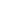         Mail check to:______________________________________Description of Item of items purchased:________________________________________________________________(Below line for Treasurer only)Check Issued by:___________________________  Date:  __________________ Check #: ____________